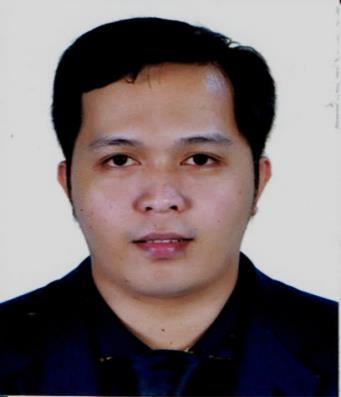 MARLON   MARLON.365203@2freemail.com  Registered Electrical Engineer/Quantity SurveyorPROFESSIONAL SUMMARY:Registered Electrical Engineer with (4) years of experience in quantity surveying in high rise building, power plant, and electrical substation projects.Competent in conducting electrical estimate in high rise building, power plant, and electrical substation projects.With concrete knowledge in National Electrical Code (NEC) as basis for electrical standard.Knowledgeable in conducting electrical design particularly in residential and commercial buildings.Proficient in different engineering softwares such as AutoCad(2D&3D), Sketch up, Planswift, Primavera P6, MS Project, Dialux Evo, Best bid estimating software, MS Office(word, excel, power point), and basic knowledge in McCormick estimating software.WORK EXPERIENCE:Meralco Industrial Engineering Services Corporation (MIESCOR)Is a contractor- specialist engaged in engineering, construction, and maintenance activitiesConduct quantity take off of all electrical and instrumentation materials based on Bid Plans and For Construction Drawing (FCD) to determine the possible quantity to be claimed as variation orders.Prepare the bill of quantities (BOQ), scope of works, and plans for all bidders of electrical and instrumentation works.Evaluate the quotations of all bidders for electrical and instrumentation works.Evaluate the billing of all subcontractors.Monitor regularly the daily accomplishments at site.Prepare accomplishment reports to client for weekly and monthly coordination meeting.Prepare the quantity of monthly accomplishment for Billing to Client.Monitor the discrepancy in drawing as per actual site condition for variation order purposes.Prepare and submit regularly the daily accomplishment reports to client through transmittal.Monitor regularly the overall project accomplishment against to its budget.Prepare the variation orders.Project :  138KV Electrical Substation	April 2015-April 2016Client	:	National Grid Corporation of the Philippines (NGCP)Position : Electrical Quantity SurveyorConduct quantity take off of all electrical materials based on Bid Plans and For Construction Drawing (FCD) to determine the possible quantity to be claimed as variation orders.Prepare the bill of quantities (BOQ), scope of works, and plans for all bidders of electrical works.Evaluate the quotations of all bidders for electrical works.Evaluate the billing of all subcontractors.Monitor regularly the daily accomplishments at site.Prepare accomplishment reports to client for weekly and monthly coordination meeting.Prepare the quantity of monthly accomplishment for Billing to Client.Monitor the discrepancy in drawing as per actual site condition for variation order purposes. Coordinate and update all local and foreign suppliers regarding the delivery of electrical equipment to be installed at site.Prepare the variation orders.Makati Development Corporation (MDC)	January 2013–March 2015A leading real state development company in the Philippines.Project : 27 Storey CondominiumPosition : MEPFS Quantity SurveyorPrepare the sub-contractors’ agreement (SCA).Conduct quantity take off of all MEPFS materials based on Bid Plans and For Construction Drawing (FCD) to determine the possible quantity to be claimed as variation orders.Prepare bill of quantities (BOQ), scope of works, and plans for all bidders of MEPFS works.Evaluate the quotations of all bidders for MEPFS works.Evaluate the billing of all subcontractors.Evaluate the variation orders and claims of all sub-contractors in MEPFS works.Monitor regularly the daily accomplishments at site.Prepare variation orders.EDUCATION AND PROFESSIONAL ATTAINMENT:2008-2012	:	Bachelor of Science in Electrical EngineeringUniversity of Mindanao (ISO 9000-2008 Certified), Matina, Davao City, Philippines October 2012: Passed REE Board Examination.COMPUTER SKILLS:MS Office(word, excel, and power point)Primavera P6MS ProjectAutocad 2017(2D & 3D)Sketch upPlanswiftDialux EvoBest bid estimating softwareBasic knowledge in McCormick estimating softwarerelatedto power generation, transmission, distribution and industrial plants.to power generation, transmission, distribution and industrial plants.Project:  3x55 MW Coal Power PlantMay 2016–March 2017Client   :  Mitsubishi and Minergy Power CorporationClient   :  Mitsubishi and Minergy Power CorporationPosition : Electrical Quantity SurveyorPosition : Electrical Quantity Surveyor